cu privire la completarea Hotărîrii Guvernului nr.78 din 21 februarie 1994Publicat:			 în Monitorul Oficial Nr.				 art. nr.Guvernul Hotărăște:Pct.8 lit. d) din Hotărîrea Guvernului nr.78 din 21 februarie 1994 cu privire la modul de calculare a vechimii în muncă, stabilire şi plată a pensiilor şi indemnizaţiilor militarilor, persoanelor din corpul de comandă şi din trupele organelor afacerilor interne, colaboratorilor Centrului pentru Combaterea Crimelor Economice şi Corupţiei şi sistemului penitenciar (Monitorul Parlamentului, 1994, nr.2, art.50), cu modificările şi completările ulterioare, se completează cu o poziție nouă cu următorul cuprins:„pentru paza, escorta şi asigurarea condiţiilor de deţinere provizorie a persoanelor în izolatoarele de urmărire penală (izolatoare de detenţie provizorie) ale Poliției, în baza unui nomeclator de funcții aprobat prin ordinul ministrului afacerilor interne.”PRIM-MINISTRU 					Pavel FILIPContrasemnează:ministrul afacerilor interne 				Alexandru JizdanNOTĂ INFORMATIVĂla proiectul hotărîrii Guvernului cu privire la completarea Hotărîrii Guvernului nr.78 din 21 februarie 1994Prezentul proiect de hotărîre a Guvernului cu privire la completarea Hotărîrii Guvernului nr.78 din 21 februarie 1994, este elaborat ca urmare a multiplelor acțiuni civile la cererile de chemare în judecată privind recalcularea vechimii în muncă cu avantaj, cu includerea în vechimea în serviciu pentru stabilirea pensiei a perioadei de activitate în cadrul fostului Batalion al serviciului escortă şi pază al Comisariatului General de Poliţie mun. Chişinău al Departamentului de poliţie al MAI, pînă la crearea IGP, şi actualmente Batalionului de escortă şi pază al Direcţiei de poliţie mun. Cişinău a Inspectoratului General al Poliţiei al MAI în prezent.Pe cale de consecință se atrage atenția că toate litigiile cu unastfel de obiect litigios se soldează cu decizizii irevocabile în defavoarea Ministerului Afacerilor Interne și a Inspectoratului General al Poliției.În fapt, în cererile de chemare în judecată se menţionează că conform art. 323 alin. (1) Codul muncii, salariaţilor care au încheiat un contract individual de muncă cu unităţile militare, instituţiile sau organizaţiile Forţelor Armate ori cu cele ale autorităţilor publice în care legea prevede îndeplinirea serviciului militar sau special, precum şi persoanelor care execută serviciul civil, li se aplică legislaţia muncii, cu particularităţile prevăzute de actele normative în vigoare, iar alin. (2) din aceiaşi normă în conformitate cu sarcinile unităţilor militare, instituţiilor şi organizaţiilor menţionate la alin.(1), pentru salariaţii acestora se stabilesc condiţii distincte de salarizare, înlesniri şi avantaje suplimentare.Prin urmare, raportînd norma citată la solicitările înaintate, reclamanţii consideră că perioada în care au activat în Batalionul de escortă şi pază, urmează a fi calculată cu înlesniri, aplicînd coeficientul 2.Astfel, în conformitate cu prevederile art. 18 lit. c) din Legea asigurării cu pensii a militarilor şi a persoanelor din corpul de comandă şi din trupele organelor afacerilor interne nr.1544-XII din 23.06.1993, la calcularea vechimii în muncă pentru stabilirea pensiei în conformitate cu art.13 lit.a) militarilor care îndeplinesc serviciu prin contract, persoanelor din corpul de comandă şi din trupele organelor afacerilor interne, al cărui mod este stabilit de Guvern, se ia în calcul timpul de îndeplinire a serviciului în condiţii deosebite – în condiţiile avantajoase respective inclusiv în condiţiile stabilite de legislaţie, iar potrivit pct. 8 lit. d) din Hotărîrea Guvernului nr. 78 din 21.02.1994, cu privire la modul de calculare a vechimii în muncă, stabilire şi plată a pensiilor şi indemnizaţiilor militarilor, persoanelor din corpul de comandă şi din trupele organelor afacerilor interne, colaboratorilor Centrului Naţional Anticorupţie şi sistemul penitenciar, la calcularea vechimii în muncă pentru stabilirea pensiei militarilor care au îndeplinit serviciul prin contract, persoanelor din corpul de comandă şi din trupele organelor afacerilor interne, corpului de ofiţeri şi subofiţeri ai Poliţiei de Frontieră, colaboratorilor Centrului Naţional Anticorupţie şi a sistemului penitenciar, se acordă două luni vechime în muncă pentru o lună de serviciu în instituţii penitenciare de tip închis, izolatoarele de urmărire penală şi instituţiile destinate pentru deţinerea şi tratarea bolnavilor contagioşi şi bolnavilor psihici, precum şi la lucrări de subteran.Această normă de drept stipulează expres că la calcularea vechimii în muncă pentru stabilirea pensiei militarilor care au îndeplinit serviciul prin contract, persoanelor din corpul de comandă şi din trupele organelor afacerilor interne, colaboratorilor Centrului pentru Combaterea Crimelor Economice şi Corupţiei şi a sistemului penitenciar se acordă două luni vechime în muncă pentru o lună de serviciu, în instituţiile penitenciare de tip închis, izolatoarele de urmărire penală şi instituţiile destinate pentru deţinerea şi tratarea bolnavilor contagioşi şi bolnavilor psihici, precum şi la lucrări de subteran.Conform art.33 alin.(2) din Legea nr.1036 din 17 decembrie 1996 cu privire la sistemul penitenciar (în vigoare pînă la 21.03.2008), vechimea în muncă în vederea acordării pensiei colaboratorilor sistemului penitenciar se calculează cu următoarele înlesniri: o zi de serviciu în instituţiile penitenciare de tip închis, izolatoare de urmărire penală şi în instituţiile destinate pentru deţinerea şi tratarea bolnavilor contagioşi şi bolnavilor psihici, precum şi la lucrări în subteran, se consideră ca 2 zile de serviciu.Astfel, penitenciarele de tip închis, izolatoarele de urmărire penală (izolatoare de detenţie provizorie) şi instituţiile destinate pentru deţinerea şi tratarea bolnavilor contagioşi şi bolnavilor psihici sunt entităţile care cad sub incidenţa reglementărilor de la pct.8 al Hotărîrii Guvernului nr.78 din 21.02.1994.Din esenţa normelor de drept enunţate instanţele de judecată statuează că pentru calcularea vechimii în muncă cu înlesnirile solicitate este necesar ca persoana să întrunească două condiţii, şi anume: instituţia în care persoana execută serviciul să fie o subdiviziune indicată în pct.8 a Hotărîrii Guvernului nr.78 din 21.02.1994 şi să-şi exercite serviciul nemijlocit în închisori, izolatoare de urmărire penală (izolatoare de detenţie provizorie) şi instituţiile destinate pentru deţinerea şi tratarea bolnavilor contagioşi şi bolnavilor psihici.În acest sens, instanţele menţionează că pentru calcularea vechimii în muncă cu înlesnirile solicitate este necesară întrunirea condiţiilor expuse în conţinutul normei respective. Or, determinarea acestor condiţii, examinînd coraportul dintre aspectele cazurilor şi norma imputată, este posibilă.Mai mult ca atît, instanţele reţin că norma de drept menţionată (pct.8 lit.d) din Hotărîrea Guvernului nr.78 din 21.02.1994) este aplicabilă cazurilor, iar modul de redare a prevederilor acestei norme de către legiuitor nu viciază aplicabilitatea ei de către instanţa de judecată. De asemenea, semnalează că este eronată concluzia Inspectoratului General al Poliţiei şi a Ministerului Afacerilor Interne privind necesitatea ca instituţia în care persoana execută serviciul să fie nemijlocit o subdiviziune a Departamentului Instituţiilor Penitenciare, în situaţia în care condiţia esenţială este că instituţia în cauză să asigure paza, escortarea şi deţinerea persoanelor reţinute şi arestate în izolatoarele de urmărire penală (izolatoare de detenţie provizorie) şi nu să confirme apartenenţa la Departamentul Instituţiilor Penitenciare.Punctul 8 din Hotărîrea Guvernului nr.78 prevede expres că persoanele din corpul de comandă şi din trupele organelor afacerilor interne cad sub incidenţa prevederilor vizate, nefiind limitat cercul de subiecţi doar la persoanele angajate în cadrul sistemului penetenciar.Însăşi jurisprudenţa CEDO (cauza Aurel Beian împotriva României din 06 decembrie 2007), potrivit căreia deosebirile de tratament sunt discriminatorii dacă nu au o justificare obiectivă şi rezonabilă, accentuează că existenţa unei jurisprudenţe neunitare, creează un tratament inegal unor persoane aflate în situaţii identice.Instanţele consideră că angajaţii Poliției din cadrul fostului Batalion al serviciului escortă şi pază al Comisariatului General de Poliţie mun. Chişinău al Departamentului de poliţie al MAI, pînă la crearea IGP, şi actualmente Batalionului de escortă şi pază al Direcţiei de poliţie mun. Cişinău a Inspectoratului General al Poliţiei al MAI care s-au adresat cu cereri de chemare în judecată întrunesc condiţiile necesare pentru a stabili şi calcula două luni vechime în muncă pentru o lună de serviciu în perioada în care activează în cadrul Ministerului Afacerilor Interne, unde nemijlocit au fost responsabili de paza şi asigurarea condiţiilor de deţinere provizorie a persoanelor în izolatoarele de urmărire penală (izolatoare de detenţie provizorie).Totodată, consemnăm că Plenul Curţii Supreme de Justiţie s-a expus asupra speţei în cauză prin Avizul consultativ din 29 septembrie 2014 cu privire la modul de aplicare a pct.8 lit. d) din Hotărîrea Guvernului nr.78 din 21.02.1994, cu privire la modul de calculare a vechimii în muncă, stabilire şi plată a pensiilor şi indemnizaţiilor militarilor, persoanelor din corpul de comandă şi din trupele organelor afacerilor interne, în care se menţionează faptul că colaboratorii care efectuează serviciul de pază, escortare şi deţinere a persoanelor reţinute şi arestate în izolatoarele de urmărire penală (izolatoare de detenţie provizorie), în prezent au dreptul la calcularea vechimii în muncă cu avantaje, calculându-se 2 luni vechime în muncă pentru o lună de serviciu în ordinea prevăzută de pct. 8 lit. d) din Hotărîrea Guvernului nr. 78 din 21.02.1994. Plenul Curţii Supreme de Justiţie indicînd că instanţele de judecată, aplicînd pct.8 lit.d) din Hotărîrea Guvernului nr.78 din 21.02.1994 cu privire la modul de calculare a vechimii în muncă, stabilirea şi plata pensiilor şi indemnizaţiilor militarilor, persoanelor din corpul de comandă şi din trupele organelor afacerilor interne, colaboratorilor Centrului pentru Combaterea Crimelor economice şi Corupţiei şi a sistemului penitenciar, vor calcula persoanelor vechimea în muncă cu avantaje, calculîndu-se 2 luni vechime în muncă pentru o lună de serviciu pentru perioada efectuării serviciului de pază, escortare şi deţinere a persoanelor reţinute şi arestate în izolatoarele de urmărire penală (izolatoare de detenţie provizorie).Astfel, potrivit Curții, persoanele care efectuează serviciului de pază, escortare şi deţinere a persoanelor reţinute şi arestate în izolatoarele de urmărire penală (izolatoare de detenţie provizorie), în prezent au dreptul la calcularea vechimii în muncă cu avantaje, calculîndu-se 2 luni vechime în muncă pentru o lună de serviciu în ordinea prevăzută de pct.8 lit.d) din Hotărîrea Guvernului nr.78 din 21.02.1994 cu privire la modul de calculare a vechimii în muncă, stabilirea şi plata pensiilor şi indemnizaţiilor militarilor, persoanelor din corpul de comandă şi din trupele organelor afacerilor interne, colaboratorilor Centrului pentru Combaterea Crimelor economice şi Corupţiei şi a sistemului penitenciar. Este de menționat faptul, că în prezent Ministerul Afacerilor interne are în gestiune 29 cauze civile obiect al cărora îl constituie recalcularea vechimii în muncă cu avantaje, cu includerea în vechimea în serviciu pentru stabilirea pensiei a perioadei de activitate în cadrul Batalionului serviciului escortă şi pază. În consecința celor relatate, Ministerul Afacerilor Interne consideră judicios examinarea eventualității calculării vechimii în muncă cu avantaj, cu includerea în vechimea în serviciu pentru stabilirea sporului la salariu şi pensiei a perioadei de activitate în cadrul Batalionului serviciului escortă şi pază persoanelor care au activat și activează în cadrul instituției vizate.Urmare celor expuse, și reieșind din norma legală cuprinsă în art.24 alin.(3) din Legea contenciosului administrativ nr.793-XIV din 10.02.2000, care statuează că la examinarea în instanța de contencios administrativ a cererii în anulare, sarcina probațiunii este pusă pe seama pîrîtului, menționăm că pentru instanțele de judecată lipsa probelor pertinente și concludente care dovedesc legalitatea refuzului IGP al MAI și MAI per ansamblu de a calcula vechimea în muncă cu avantaj, cu includerea în vechimea în serviciu pentru stabilirea sporului la salariu şi pensiei a perioadei de activitate în cadrul Batalionului serviciului escortă şi pază persoanelor care au activat și activează în cadrul instituției vizate servește drept temei de admitere a acțiunilor în instanțele de judecată cu prejudicierea bugetului Ministerului Afacerilor Interne obligînd instituția care are calitatea de pîrît de a achita cheltuielile de judecată, repararea prejudiciului moral și material etc.Potrivit pct. 52 din  Hotărîrea Plenului CSJ a RM din 30.10.2009, nr.10 - Cu privire la practica aplicării de către instanţele de contencios administrativ a unor prevederi ale Legii contenciosului administrativ//Buletinul CSJ a RM 7-8/4, 2010, neprezentarea de către pîrît a probelor ce confirmă legalitatea actului emis constituie temei de anulare a acestuia, cu excepţia cazurilor cînd înscrisurile sau alte probe ce au servit ca temei pentru emiterea actului administrativ se află la reclamant. Articolul 130 alin.(1) al Codului de procedură civilă statuează expres că instanţa judecătorească apreciază probele după intima ei convingere, bazată pe cercetarea multiaspectuală, completă, nepărtinitoare şi nemijlocită a tuturor probelor din dosar în ansamblul şi interconexiunea lor, călăuzindu-se de lege. Reieșind din cele expuse, considerăm judicios proiectul prezentat spre examinare, totodată, ținem să menţionăm că implementarea proiectului se va efectua în limitele mijloacelor financiare stabilite în bugetul instituției şi nu va necesita cheltuieli financiare suplimentare, mai mult urmare aprobării acestuia adresările către instanțele judecătorești vor înceta prin urmare vor dispărea cheltuielile ulterioare acestora.În scopul asigurării transparenţei în procesul decizional, proiectul este plasat pe pagina oficială a Ministerului Afacerilor Interne în reţeaua Internet, la rubrica „Transparenţa” directoriul Consultări publice /Organizarea consultărilor publice..Viceministru								      Dorin PURICE
Republica Moldova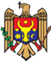 GUVERNULHOTĂRÎRE Nr. ___din